                                                               РЕШЕНИЕО внесении изменений и дополнений в отдельные пункты решения Совета сельского поселения Дуванский сельсовет муниципального района Дуванский район Республики Башкортостан от 21.01.2015 года № 188 «Об утверждении Правил землепользования и застройки с. Дуван, д. Чертан, д. Кутрасовка, с. Калмаш, д. Бурцевка, д. Комсомольский, д. Октябрьский, д. Потаповка, с. Сафоновка сельского поселения Дуванский сельсовет муниципального района Дуванский район Республики Башкортостан.»     Рассмотрев протест прокуратуры Дуванского района от 26.05.2021 года №7-1-2021 на решение Совета сельского поселения Дуванский сельсовет муниципального района Дуванский район Республики Башкортостан от 21.01.2015 года № 188 «Об утверждении Правил землепользования и застройки с. Дуван, д. Чертан, д. Кутрасовка, с. Калмаш, д. Бурцевка, д. Комсомольский, д. Октябрьский, д. Потаповка, с. Сафоновка сельского поселения Дуванский сельсовет муниципального района Дуванский район Республики Башкортостан», в целях приведения нормативных правовых актов в соответствие с действующим законодательством, Совет сельского поселения Дуванский сельсовет муниципального района Дуванский район Республики Башкортостан, Р Е Ш И Л:1. Внести следующие изменения и дополнения в отдельные пункты Правил землепользования и застройки с. Дуван, д. Чертан, д. Кутрасовка, с. Калмаш, д. Бурцевка, д. Комсомольский, д. Октябрьский, д. Потаповка, с. Сафоновка сельского поселения Дуванский сельсовет муниципального района Дуванский район Республики Башкортостан» (далее Правила), утвержденные решением Совета сельского поселения Дуванский сельсовет от 21.01.2015 года № 188:	1.1. В абзаце 1 пункта 5 статьи 18 Правил слова «тридцати дней» заменить «двадцати пяти дней»;(срок, в течение которого глава Администрации сельского поселения с учетом рекомендаций, содержащихся в заключении Комиссии, в течение двадцати пяти дней принимает решение о подготовке проекта о внесении изменении изменения в правила землепользования и застройки или об отклонении предложения о внесении изменения в данные правила с указанием причин отклонения и направляет копию такого решения заявителям).           1.2. пункт 5 статьи 18 Правил дополнить подпунктом 5.1. следующего содержания: В случае, если утверждение изменений в правила землепользования и застройки осуществляется представительным органом местного самоуправления, проект о внесении изменений в правила землепользования и застройки, направленный в представительный орган местного самоуправления, подлежит рассмотрению на заседании указанного органа не позднее дня проведения заседания, следующего за ближайшим заседанием.	1.3. статью 1 Правил, градостроительный регламент и градостроительная деятельность изложить в следующей редакции: градостроительный регламент - устанавливаемые в пределах границ соответствующей территориальной зоны виды разрешенного использования земельных участков, равно как всего, что находится над и под поверхностью земельных участков и используется в процессе их застройки и последующей эксплуатации объектов капитального строительства, предельные (минимальные и (или) максимальные) размеры земельных участков и предельные параметры разрешенного строительства, реконструкции объектов капитального строительства, ограничения использования земельных участков и объектов капитального строительства, а также применительно к территориям, в границах которых предусматривается осуществление деятельности по комплексному развитию территории, расчетные показатели минимально допустимого уровня обеспеченности соответствующей территории объектами коммунальной, транспортной, социальной инфраструктур и расчетные показатели максимально допустимого уровня территориальной доступности указанных объектов для населения;градостроительная деятельность - деятельность по развитию территорий, в том числе городов и иных поселений, осуществляемая в виде территориального планирования, градостроительного зонирования, планировки территории, архитектурно-строительного проектирования, строительства, капитального ремонта, реконструкции, сноса объектов капитального строительства, эксплуатации зданий, сооружений, комплексного развития территорий и их благоустройства;	1.4. абзац 5 пункт 1 статьи 2 признать утратившим силу;	1.5. в статье 1 Правил «красные линии» изложить в следующей редакции:красные линии - линии, которые обозначают границы территорий общего пользования и подлежат установлению, изменению или отмене в документации по планировке территорииОбнародовать данное решение на информационном стенде в здании администрации сельского поселения Дуванский сельсовет муниципального района Дуванский район Республики Башкортостан и разместить на официальном сайте.Глава сельского поселения                                                                              И.А. Бурылов№ 167«08» июля 2021 г.Баш7ортостан Республика3ыДыуан районы муниципаль районыны8Дыуан ауыл советыауыл бил2м23е советы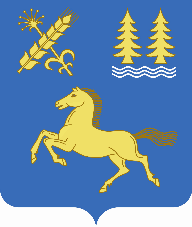 Совет сельского поселения Дуванский сельсовет муниципального районаДуванский район Республики Башкортостан